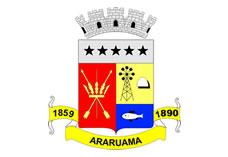 ESTADO DO RIO DE JANEIROPrefeitura Municipal de AraruamaSecretaria Municipal de SAÚDEFUNDO MUNICIPAL DE SAÚDEEXTRATO DE TERMO DE DISPENSA DE LICITAÇÃORATIFICAÇÃO Nº.: 001/2018Com fulcro no que dispõe o inciso XXII do artigo 24, da Lei Federal nº. 8.666/93 e em conformidade com o parecer exarado pela Procuradoria Geral do Município, constante do Processo Administrativo Municipal nº. 95/2018, RATIFICO a dispensa da licitação para a empresa AMPLA COMPANHIA ELÉTRICA DO RIO DE JANEIRO, no valor de R$ 1.010.000,00 Um milhão e dez mil reais).Gabinete da Secretária de Saúde de Araruama, 23 de janeiro de 2018.Cláudia Nazaré do Amaral CoutoSecretária de Saúde do Município de Araruama